“惠服务”小程序用户预约操作手册打开微信，搜索小程序：惠服务U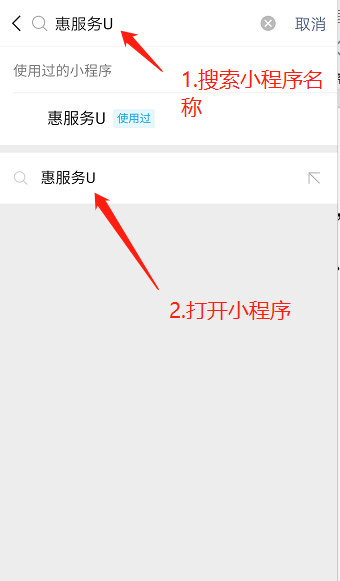 微信登陆小程序；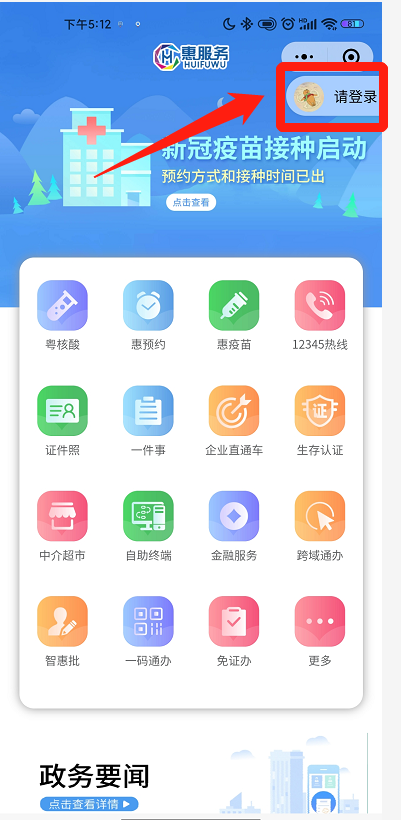 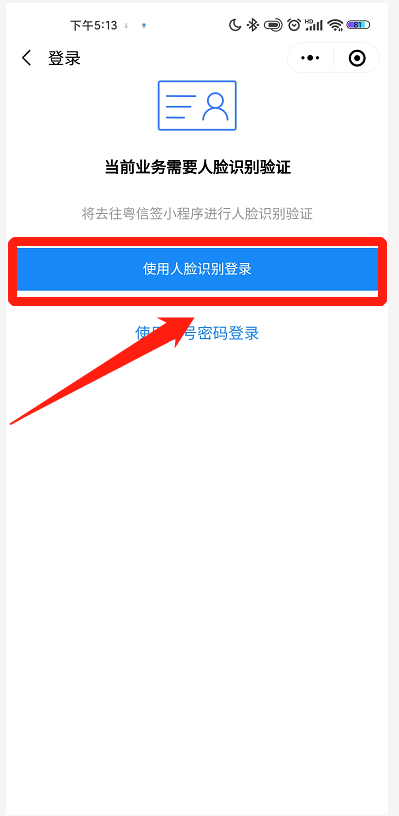 在首页找到“惠预约”，点击进入预约功能；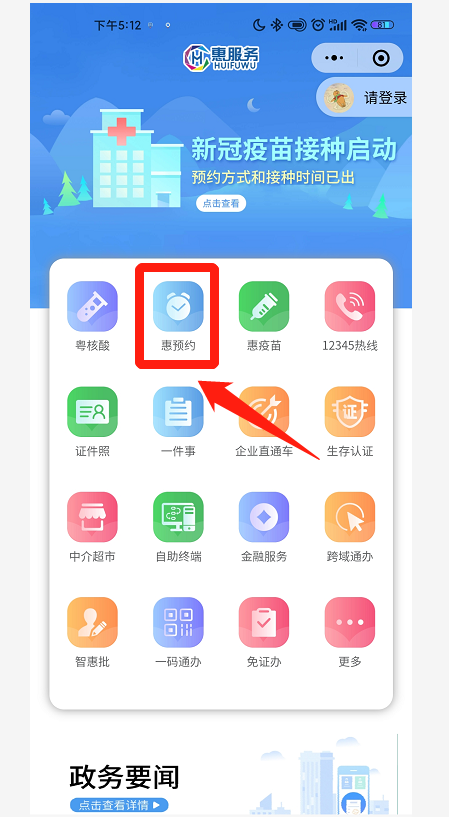 了解预约相关详情，阅读并勾选同意承诺书，进入下一步；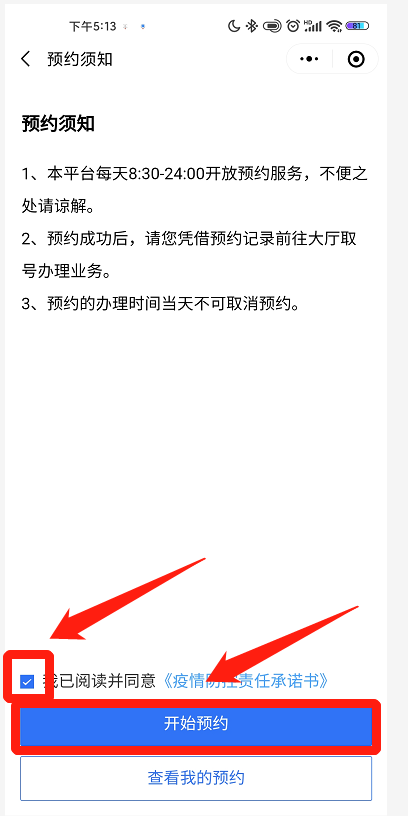 选择区域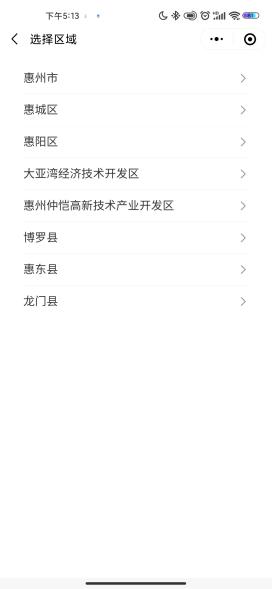 选择对应区域后选择大厅；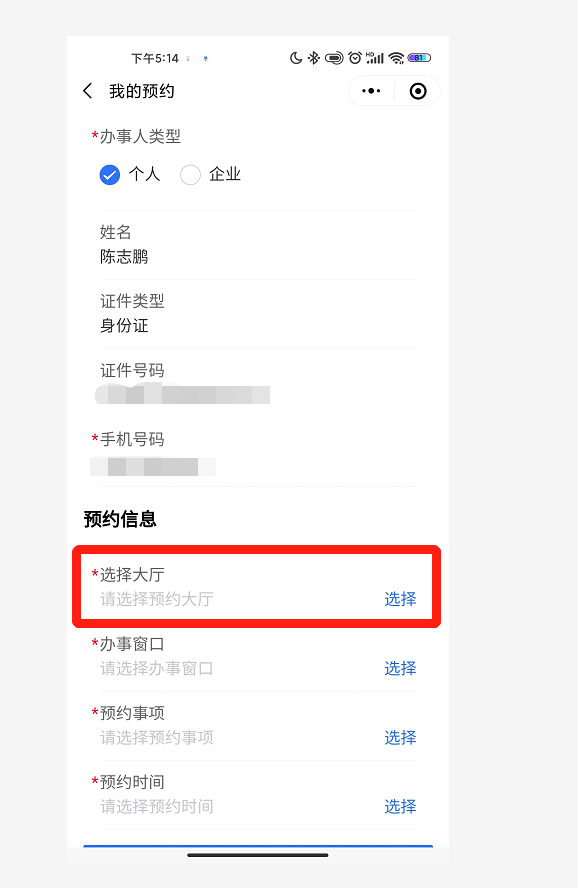 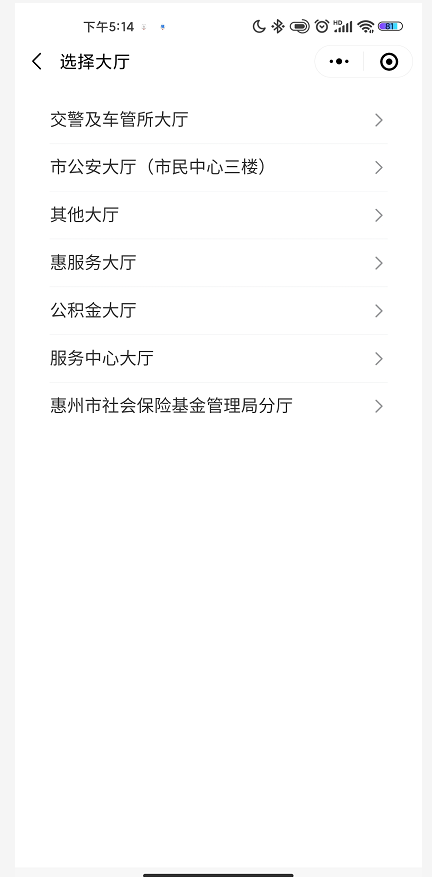 选择办事窗口；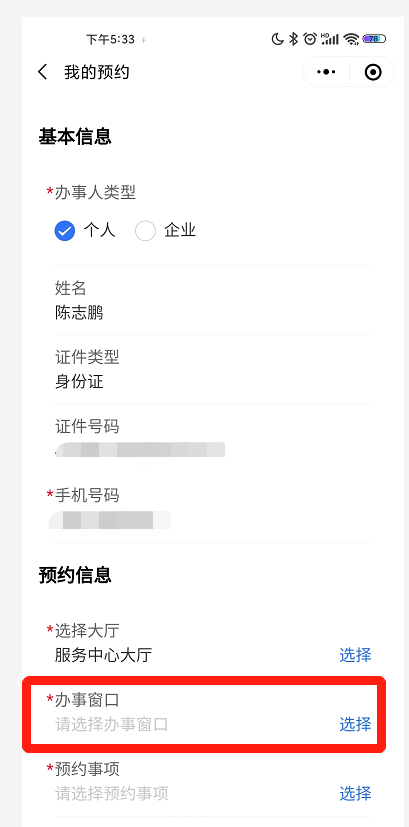 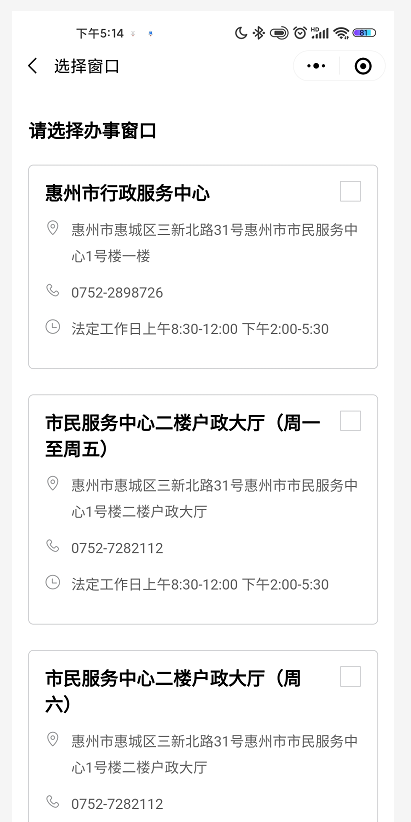 选择预约事项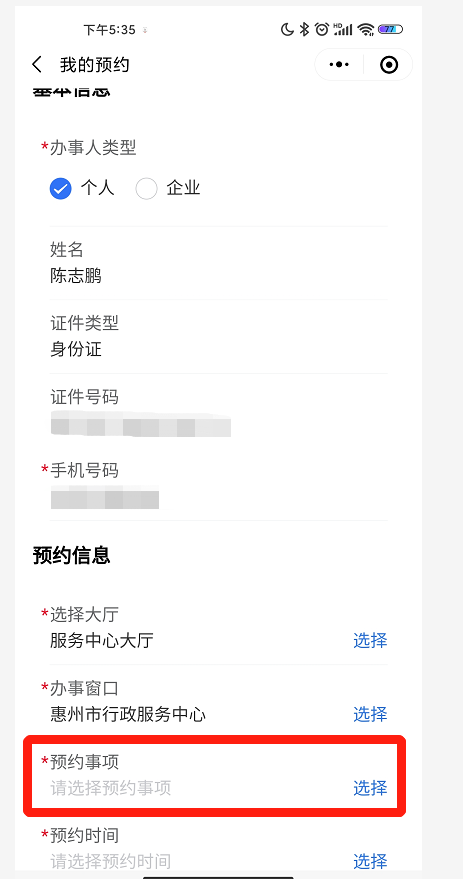 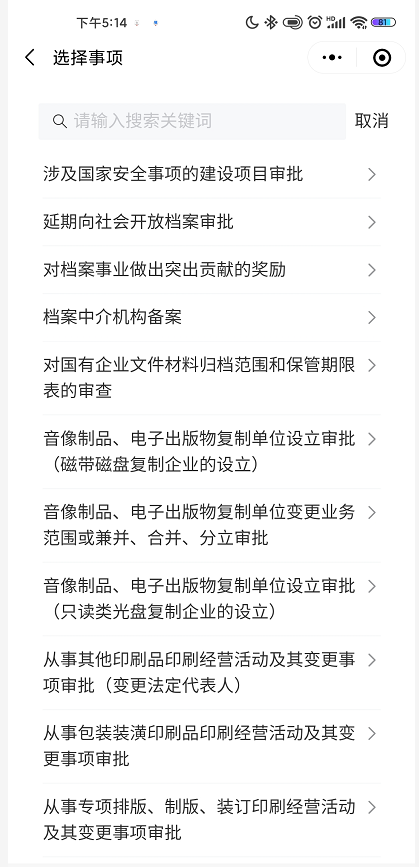 选择预约时间（现场办理业务时间）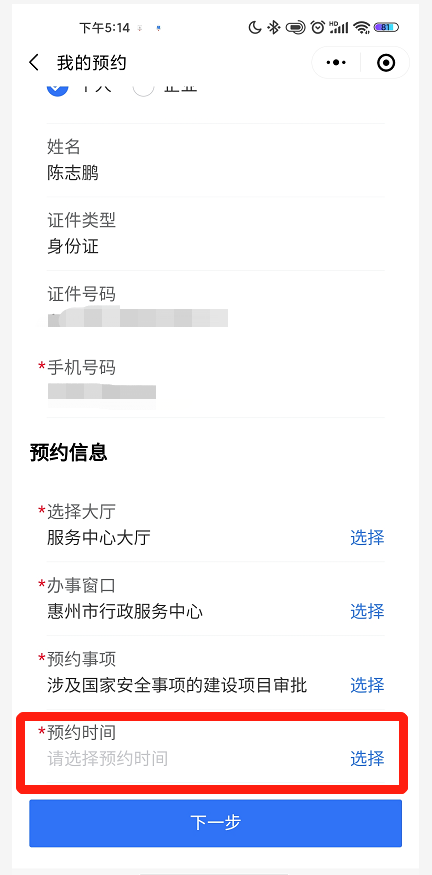 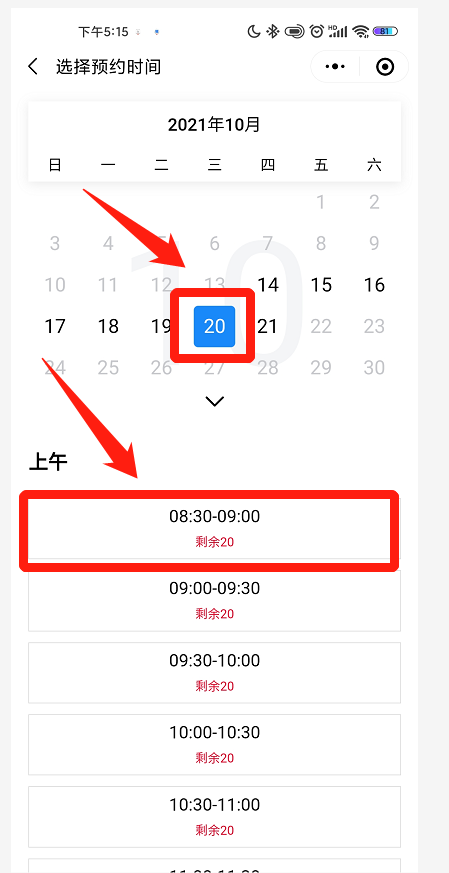 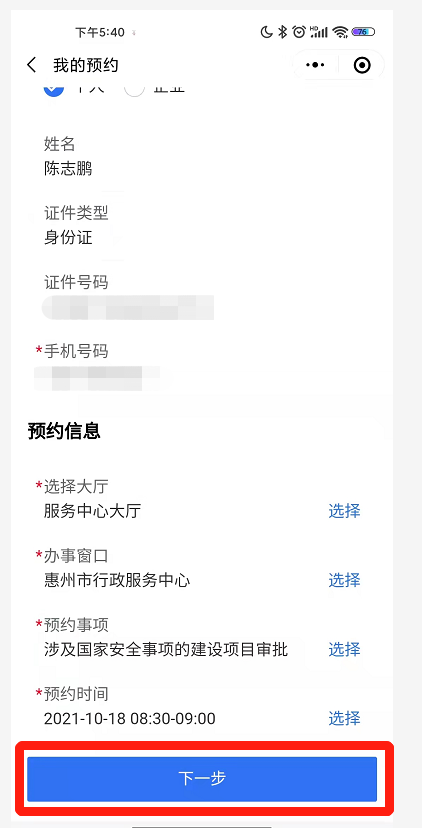 确认信息，提交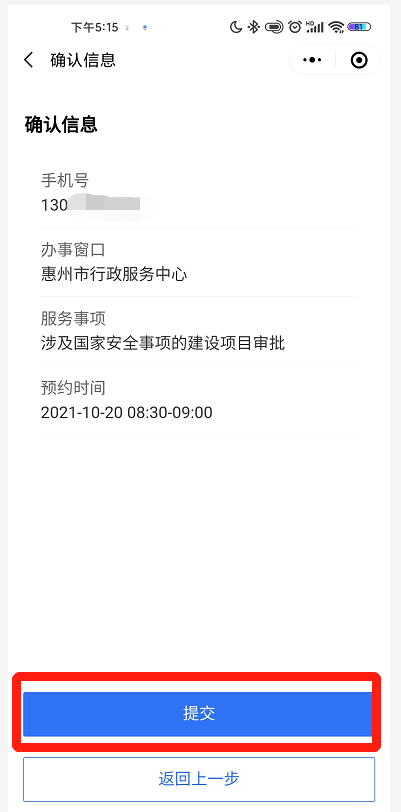 预约成功，系统返回提示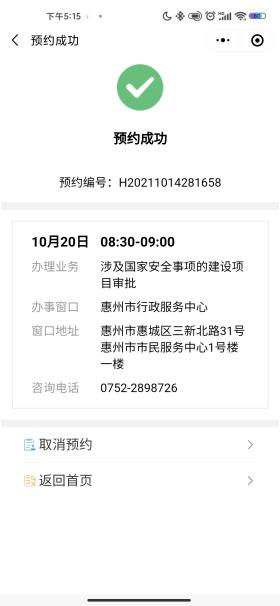 点击登录后的头像，查看个人预约记录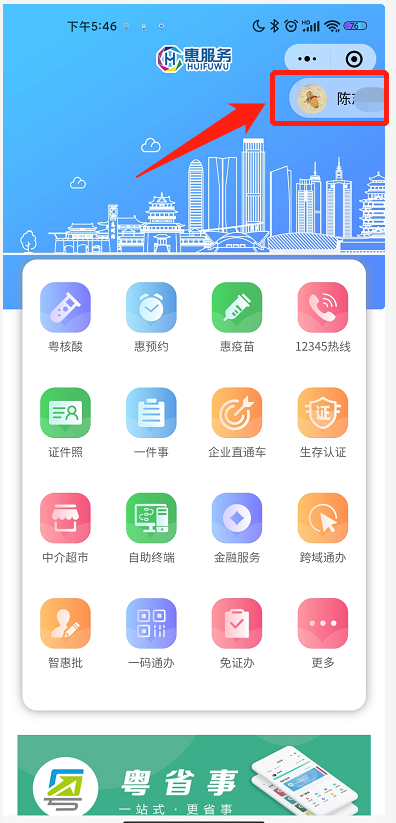 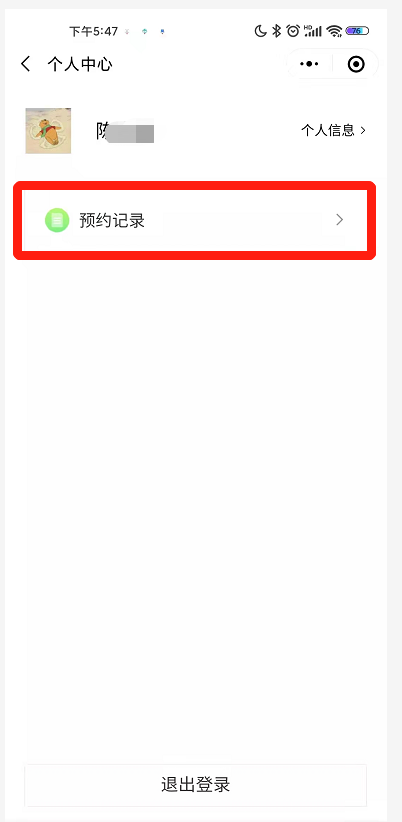 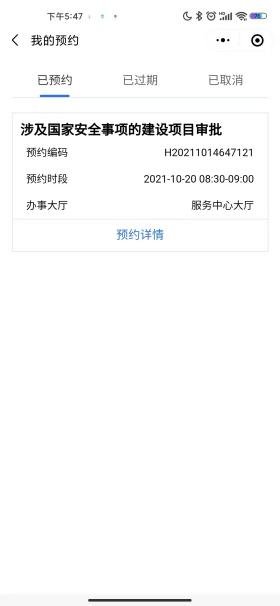 取消预约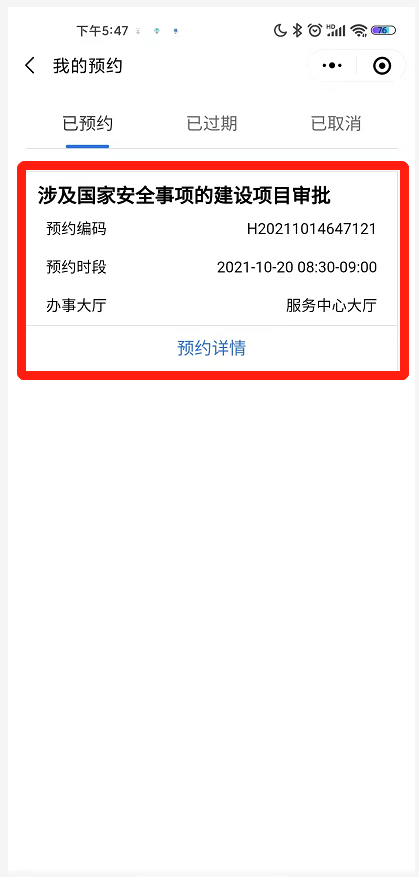 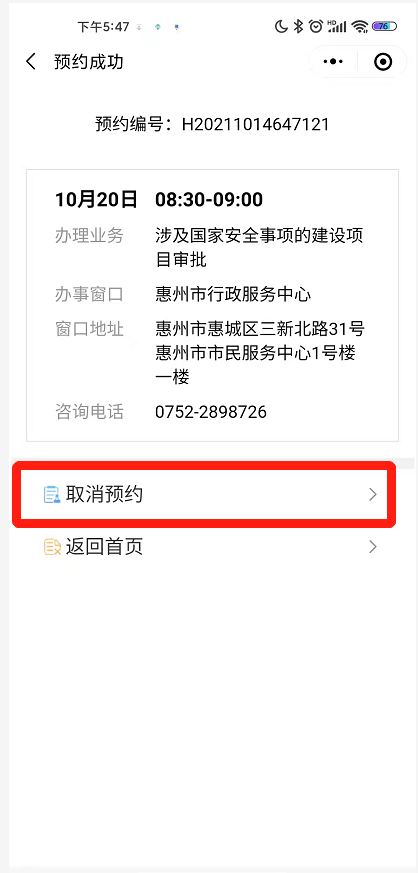 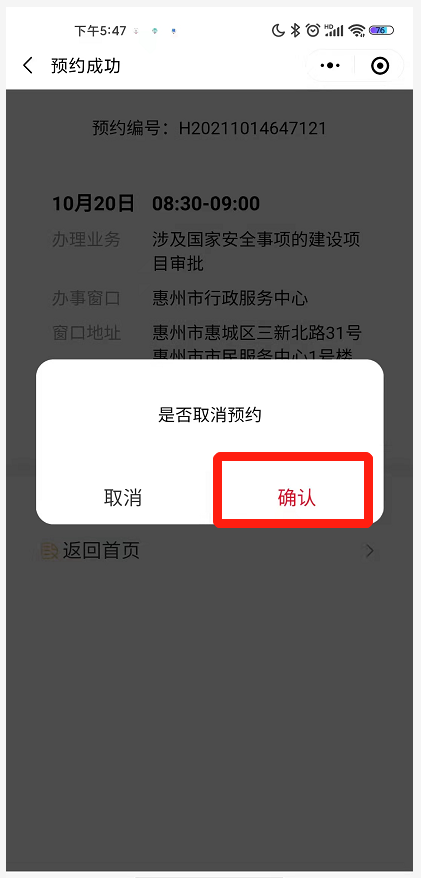 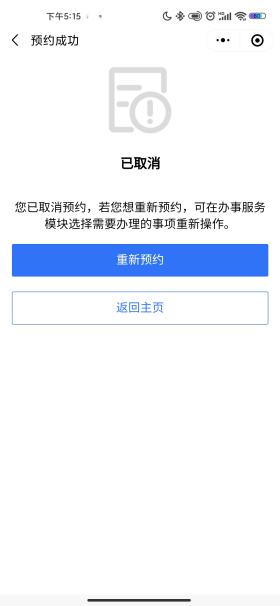 